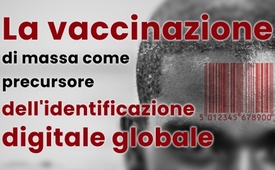 La vaccinazione di massa come precursore dell'identificazione digitale globale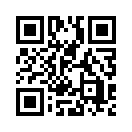 Sia la richiesta di vaccinazioni di massa come anche la richiesta di un certificato di immunità sono state sollevate in pubblico durante la crisi di Coronavirus. In questa trasmissione, Kla.TV informa i suoi telespettatori su come l'industria delle vaccinazioni sia legata a Bill Gates e all'identificazione digitale. Sapeva che il vaccino è anche destinato a "impiantare" contemporaneamente la sua identità digitale? Si informi sulla prevista riduzione in schiavitù dell'umanità attraverso il controllo totale - e lo faccia subito!Con il perdurare della crisi di Coronavirus è evidente che da parte della politica in tutto il mondo si vuole arrivare alle vaccinazioni di massa. "La pandemia e le misure finiscono solo quando è disponibile un vaccino" questo è il tenore unanime dei politici e dei rappresentanti dell'Istituto Robert Koch. Anche con un temporaneo allentamento delle misure non lo si può nascondere. In relazione alle vaccinazioni di Corona e alla tanto discussa prova di immunità è prevista una registrazione completa, un'identificazione digitale della popolazione. Il 18 marzo 2020 Bill Gates ha detto: "Ad un certo punto avremo dei certificati digitali che mostreranno chi si è ripreso (dall'infezione da Corona), chi è stato testato di recente o quando ha ricevuto un vaccino." 

Le identità digitali sono utilizzate per registrare e identificare persone e oggetti. A tale scopo vengono spesso utilizzate delle tessere con chip e PIN o dati biometrici come le impronte digitali o l'iride dell'occhio. Nel 2018 l'Organizzazione Mondiale della Sanità (OMS) ha pubblicizzato i vantaggi della registrazione digitale. Nel bollettino dell'OMS "Programmi di immunizzazione e notifica di eventi vitali" si legge: "ID4D e Alleanza ID2020 si impegnano a riunire i governi, la società civile, le organizzazioni internazionali e il settore privato per implementare in modo efficiente le tecnologie dell'identità digitale su larga scala.“ Ma quali sono gli obiettivi e gli interessi di queste organizzazioni?
ID4D è un'iniziativa del Gruppo della Banca Mondiale che sostiene i Paesi nell'implementazione di sistemi di identificazione, ovvero "per ottenere la registrazione delle nascite e l'identità legale per tutti entro il 2030". Il partner principale e finanziatore di ID4D è la Bill & Melinda Gates Foundation. 
ID2020 è un'alleanza dichiaratamente dedicata al miglioramento della qualità di vita attraverso l'identità digitale. In un articolo pubblicato nel 2018 descrivono i vaccini come il modo perfetto per introdurre l'identità digitale nel mondo. Anche i fondatori e i partner principali dell'ID2020 sono tutti strettamente associati a Bill Gates e all'industria dei vaccini. 

Nel dicembre 2019 il Massachusetts Institute of Technology (MIT) ha pubblicato i risultati della sua ricerca lanciata da Bill Gates e finanziata dalla Bill & Melinda Gates Foundation. Contemporaneamente al vaccino vengono impiantati dei dati codificati con una struttura di colorante invisibile ad occhio nudo, cioè un'identificazione digitale. Il 12 aprile 2020 Bill Gates ha detto in un'intervista a Tagesthemen: "Alla fine inietteremo il [...] vaccino a 7 miliardi di persone." In parole povere: tutti dovrebbero ottenere un'identità digitale.


E quali sono gli svantaggi dell'identità digitale, che dovrebbe essere iniettata assieme alla vaccinazione? In teoria finora l'accettazione di un'identità digitale è stata volontaria, ma in pratica è stata spesso un'inevitabile costrizione. P.es. in Indonesia solo chi ha un'identità digitale riceve gas sovvenzionato per la cottura. Nel frattempo sono 41 milioni di indonesiani a possederla. 

In Bangladesh il governo, insieme all'ID2020 e all'alleanza per il vaccino GAVI, fornisce ai neonati e ai bambini un'identità digitale alla registrazione della nascita o quando vengono vaccinati. In Nigeria sono stati utilizzati dei droni per individuare chi non ha ricevuto il vaccino antipolio. Questo può essere verificato in ogni momento grazie all'identità digitale. 
La vaccinazione combinata con l'identità digitale apre le porte al controllo e al condizionamento totale. Spetta a ciascuno creare una consapevolezza dell'incombente schiavitù e resistere di conseguenza.di str. / hm.Fonti:Affermazioni di politic, RKI e Bill Gates: 
https://www.kla.tv/16407
https://www.welt.de/politik/deutschland/article207394539/RKI-zu-Corona-Ohne-Impfstoff-keine-Rueckkehr-zur-Normalitaet.html
https://vigilantcitizen.com/latestnews/bill-gates-calls-for-a-digital-certificate-to-identify-who-is-vaccinated
https://www.tagesschau.de/ausland/gates-corona-101.html

Identità digitali e OMS: (min. 4:24 e 4:55) 
https://www.security-insider.de/was-ist-eine-digitale-identitaet-a-604019
https://www.zeit.de/wissen/gesundheit/2017-03/who-unabhaengigkeit-bill-gates-film
https://www.who.int/bulletin/volumes/97/4/18-210807/en
https://www.who.int/bulletin/volumes/97/4/18-210807.pdf

ID4D, ID2020, GAVI e Dr. Seth Berkley:
https://id4d.worldbank.org/who-is-involved
https://id4d.worldbank.org/about-us
https://unstats.un.org/sdgs/metadata/?Text=&Goal=16&Target=16.9
https://medium.com/id2020/immunization-an-entry-point-for-digital-identity-ea37d9c3b77e
https://www.nature.com/articles/d41586-017-05923-8
https://id2020.org/alliance
https://www.gavi.org/our-alliance/operating-model/gavis-partnership-model
https://www.gavi.org/investing-gavi/funding/donor-profiles/bill-melinda-gates-foundation
https://www.gavi.org/investing-gavi/funding/overview-2000-2037
https://www.msf.org/gavi-money-welcome-could-it-be-more-wisely-spent
https://www.theguardian.com/global-development/2016/jan/15/bill-gates-rockefeller-influence-agenda-poor-nations-big-pharma-gm-hunger
https://www.accenture.com/de-de/services/microsoft-index
https://news.microsoft.com/2019/02/04/new-accenture-microsoft-business-group-will-empower-enterprises-to-thrive-in-the-era-of-digital-disruption
https://www.ideo.org/tools
https://www.ideo.org/partners

Applicazioni di identificazione digitale e sviluppi:
https://www.globenewswire.com/news-release/2018/09/14/1571269/0/en/Everest-ID2020-and-the-Government-of-Indonesia-TNP2K-Secretariat-Announce-Innovative-Identity-and-Blockchain-Pilot-Solution-to-Enhance-the-National-LPG-Subsidy-Program.html
https://www.prnewswire.com/news-releases/id2020-alliance-launches-digital-id-program-with-government-of-bangladesh-and-gavi-announces-new-partners-at-annual-summit-300921926.html
https://www.gavi.org/news/media-room/prime-minister-bangladesh-receives-2019-vaccine-hero-award
http://news.mit.edu/2019/storing-vaccine-history-skin-1218
https://www.scientificamerican.com/article/invisible-ink-could-reveal-whether-kids-have-been-vaccinated
https://news.bitcoin.com/400-kraken-survey-respondents-bitcoin-price-22k-2020
https://bibeltext.com/l12/revelation/13.htm
https://patentscope.wipo.int/search/en/detail.jsf?docId=WO2020060606
https://www.kla.tv/16194
https://www.youtube.com/watch?v=SFDcwG8ENZAAnche questo potrebbe interessarti:#Vaccini - www.kla.tv/vaccini-it

#Top - Video più guardati - www.kla.tv/top-it

#BillGates - www.kla.tv/BillGates-it

#IdentificazioneDigitale - digitale - www.kla.tv/identificazione-digitale-itKla.TV – Le altre notizie ... libere – indipendenti – senza censura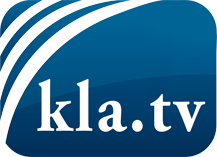 ciò che i media non dovrebbero tacerecose poco sentite, dal popolo, per il popoloinformazioni immancabili in oltre 70 lingue www.kla.tv/itResta sintonizzato!Abbonamento gratuito alla circolare con le ultime notizie: www.kla.tv/abo-itInformazioni per la sicurezza:Purtroppo le voci dissenzienti vengono censurate e soppresse sempre di più. Finché non riportiamo in linea con gli interessi e le ideologie della stampa del sistema, dobbiamo aspettarci che in ogni momento si cerchino pretesti per bloccare o danneggiare Kla.TV.Quindi collegati oggi stesso nella nostra rete indipendente da internet!
Clicca qui: www.kla.tv/vernetzung&lang=itLicenza:    Licenza Creative Commons con attribuzione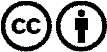 È benvenuta la distribuzione e la rielaborazione con attribuzione! Tuttavia, il materiale non può essere presentato fuori dal suo contesto. È vietato l'utilizzo senza autorizzazione per le istituzioni finanziate con denaro pubblico (Canone Televisivo in Italia, Serafe, GEZ, ecc.). Le violazioni possono essere perseguite penalmente.